Túrakód: G_Berek-24,5_f /  Táv.: 24,5 km  Szintidő: 5:27 óra, (átlagseb.: 4,5 km/h  /  Frissítve: 2022-01-19Túranév: Szent-S-kör / Gyalog _Berek-24,5 km_fRésztávokhoz javasolt rész-szintidők (kerekített adatok, átlagsebességgel kalkulálva):Feldolgozták: Baráth László, Hernyik András, Valkai Árpád, 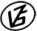 Tapasztalataidat, élményeidet őrömmel fogadjuk! 
(Fotó és videó anyagokat is várunk.)RésztávRésztávRész-szintidőRész-szintidőG_Berek-24,5_f_01-rtBerek / Rajt-Cél / terepfutó - Berek / 90:240:24G_Berek-24,5_f_02-rtBerek / 9 - Berek / 80:391:04G_Berek-24,5_f_03-rtBerek / 8 - Berek / 121:052:09G_Berek-24,5_f_04-rtBerek / 12 - Berek / 102:044:13G_Berek-24,5_f_05-rtBerek / 10 - Berek / 10:174:31G_Berek-24,5_f_06-rtBerek / 1 - Berek / Rajt-Cél / terepfutó0:565:27